Frognerkilens hemmelige oppskrifter påMichelin-retter!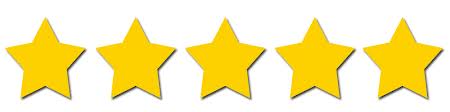 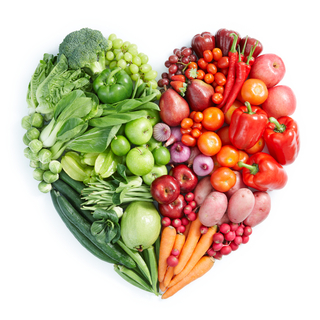 Lag bra mat til barna!Deilig fiskeburger med eplesalat!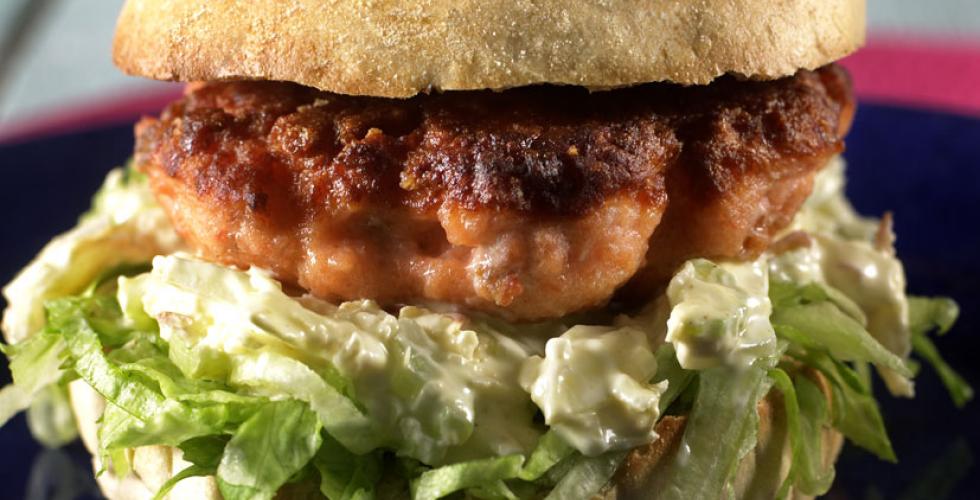 Fiskekarbonader500 g fiskefilet, hyse, torsk, sei el. laks1 ts salt2 ts potetmel1 knivsodd pepper1 dl melk  smør til stekingTil servering4 stk hamburgerbrød4 stk salatblader1 stk eple, syrlig2 stk stangselleri0,5 stk fennikel1,5 dl  naturell yoghurt2 ss lettmajones1 knivsodd karri  salt  pepperFremgangsmåteBland alle ingrediensene til fiskekarbonadene i food-processor og mal dem til en grov farse. Har du ikke food-processor kan fisken males i kvern med grov hullskive eller den kan hakkes med en skarp kniv. Rør inn de øvrige ingrediensene. 
Form fire flate karbonader og stek dem i smør eller margarin i 3-4 minutter på hver side. 
Sprø eventuelt opp hamburgerbrødene i varm stekeovn eller rist dem i brødrister. 
Riv eplet, finstrimle selleri og fennikel og bland alt med naturell yoghurt og majones. Smak salaten til med karri, salt og pepper. 
Del hamburgerbrødene og legg et salatblad på bunnen, legg på eplesalaten, fiskekarbonaden og dekk med hamburgerbrød. 
Tiger- og haisuppe!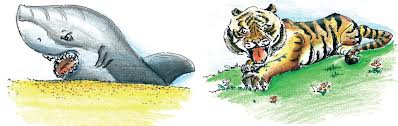 Til 4 pers.8 dl vann2 blokker klar fiskebuljong2 dl melk4 ss maizenastivelse eller hvetemel2 gulrøtter evt. litt selleri- eller persillerot.1 bunt gressløk eller purre600 g fiskepudding, sei eller annen fiskefiletLitt kvernet pepper1 dl crème fraiche1 eggeplommeFremgangsmåteKok opp vann og løs opp buljong. Rør melet ut i melken og hell det i kjelen under omrøring. Kok i 5 minutter. Rens grønnsakene, skjær gulrøtter og selleri i små strimler, finhakk gressløk. Kok dem i noen få minutter, ha i fisketerninger og la det trekke videre til fisken er gjennomvarm. Ta kjelen av platen. Rør sammen crème fraiche og eggeplomme og bland det lett inn i suppen. Server suppen med godt brød til.Gulrotsuppe med appelsin!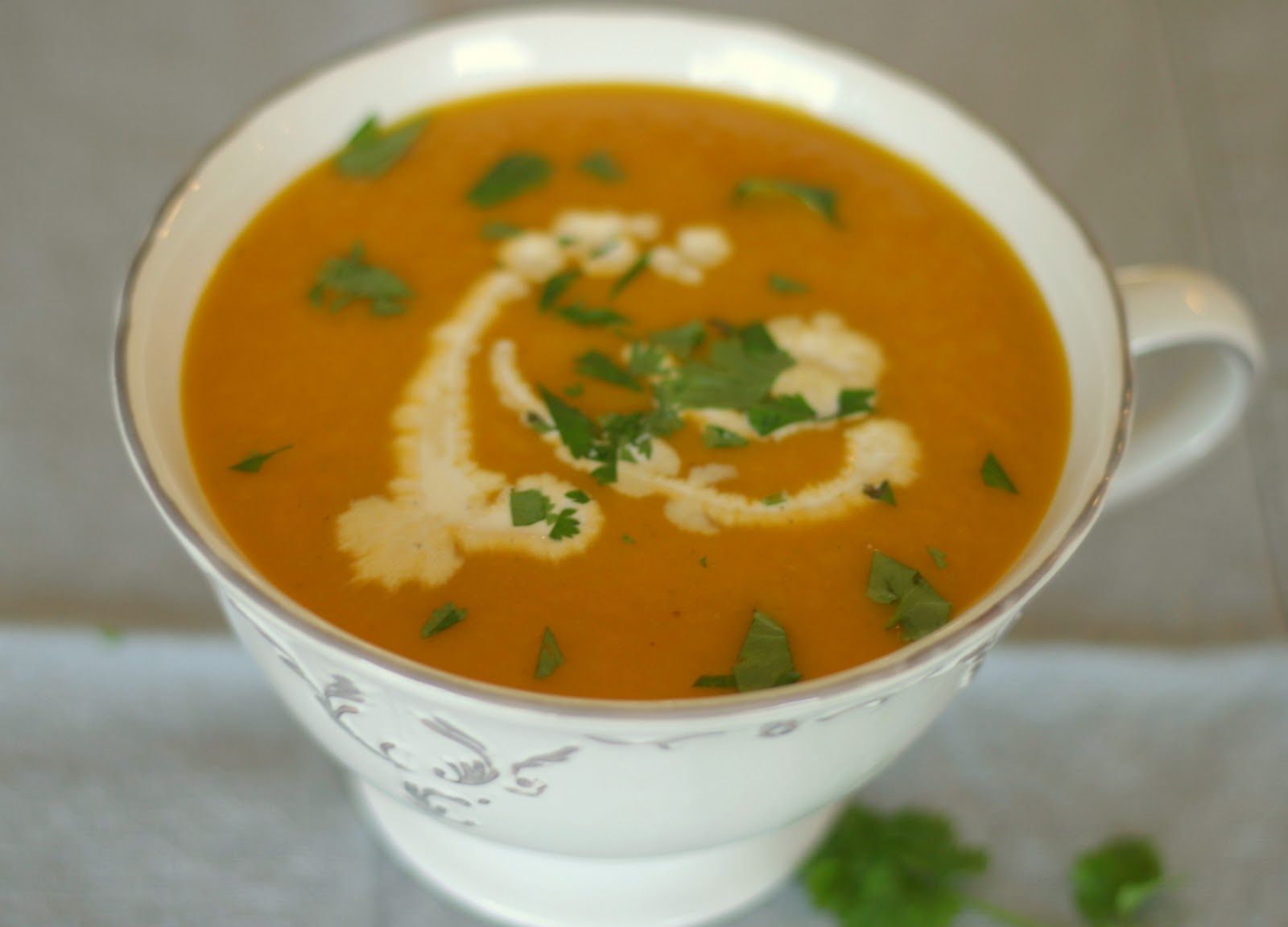 Til 4 pers.500 g gulrøtter30 g smør1,5 dl appelsinjuice1 liter  grønnsaksbuljong1 løk, grovhakket3-4 ts hakket, frisk timian eller 1 ts tørketLitt salt og pepper    FremgangsmåteSkrell gulrøttene og skjær dem i skiver. Ha smør og gulrøtter i en tykkbunnet kjele og la det surre på svak varme i 10 minutter. Rør jevnlig.Tilsett appelsinjuice, buljong og løk. Når suppen koker, tilsettes timian, salt og pepper. Skru ned til lav varme og la den koke videre i 20 minutter til gulrøttene er møre. Miks suppen med stavmikser. Server gjerne med en dæsj naturell yoghurt og litt revet muskatnøtt.Gulrotsuppe med ingefær!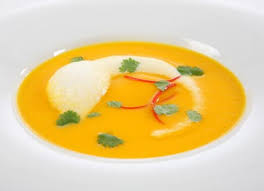 Til 4 pers.4 gulrøtter2 poteter½  sellerirot1 løk2 hvitløksfedd12 dl grønnsaksbuljong2 ss frisk ingefær2 ss frisk koriander2 dl crème fraiche    FremgangsmåteSkrell og skjær gulrøtter, selleri og poteter i skiver. Hakk hvitløk og løk. Surr alt i olje i panne. Tilsett buljongen.La suppen koke i ca. 20 minutter, til grønnsakene er møre. Ha i ingefær og koriander. Mos alt til en glatt suppe med stavmikser. Rør inn Crème Fraîche og smak godt til med salt, kajennepepper og nykvernet pepper. Anrett suppen i dype skåler og legg i et par sløyfer av reven gulrot og dryss av koriander.Tips: For en mer fyldig suppe kan du tilsette stekte strimler av rent svinekjøtt eller kyllingkjøtt.Sukiyaki, Japans nasjonalrett!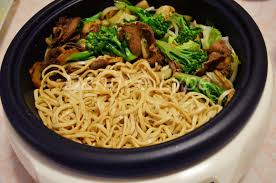 Til 4 pers.Ingredienser:800 g biffkjøtt/ kylling i strimler.200 g frisk sjampinjong1 purre1 kinakålSaus:6 ss soyasaus6 ss eddik6 ss sukker3 dl vann  FremgangsmåteVask og finhakk purre og kinakål. Del soppen i tynne skiver. Bland grønnsakene sammen med kjøttet og surr alt i litt olje i ca 10 minutter.. Bland sammen alle ingrediensene til sausen, kok opp, og bland deretter sammen med kjøtt og grønnsaker.Server med nudler.Indianergryte!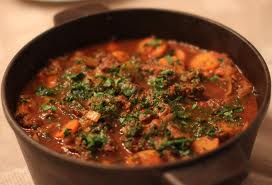 Til 4 pers.1 purre1 gul paprika400 g kjøttdeig2,5 dl basmatiris eller langkornet ris.1 boks (à 400g) hermetiske tomater.1 boks kidneybønner1 terning grønnsaksbuljong4,5 vannSalt og pepper    FremgangsmåteDel purren i to på langs, kutt i tynne skiver. Kutt paprika i biter.Stek kjøttdeig i olje, tilsett purre og paprika og stek dette til det blir blankt.Tilsett ukokt ris og la det frese i et par minutter. Ha i buljong, vann, tomater og bønner.Kok opp og la gryten småkoke i 20 minutter, smak til med salt og pepper.Server gjerne med brød.Indisk kyllingsuppe!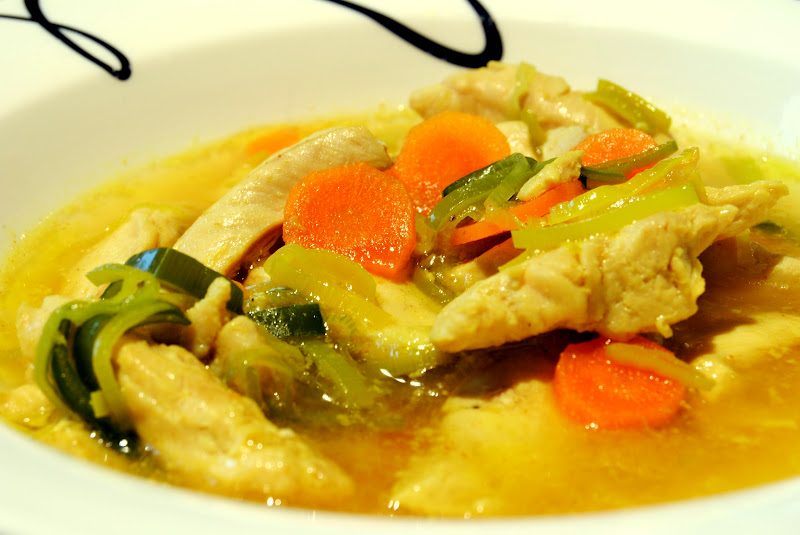 Til 4 pers.500 g kyllingbryst2 ss Olje½  purre1 løk2 gulrøtter2 dl lettmelk1 l hønsebuljong2 ts karri2 ss mangochutney2 ts  maizena (røres ut i 5 ss vann)2 appelsiner1 ts salt1 ts pepper    FremgangsmåteSkjær kyllingfileten i strimler og fres kjøttet et par minutter på middels sterk varme i olje.                                  Skjær gulrot i strimler og purre i ringer.Kok opp buljong og H-melk. Rør inn mangochutney og karri, og tilsett grønnsakene. Rør maizenamel i kaldt vann og tilsett det i en tynn stråle mens du rører om. Kok suppen i ca 5 minutter.Tilsett de ferdig stekte kyllingstrimlene og la alt trekke til det blir gjennomvarmt.Smak til med saften av presset appelsin, salt og pepper.Laks i form med stuet spinat og potetmos!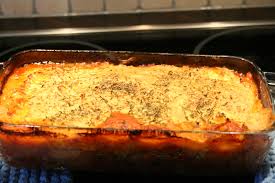 Til 4 pers.700 g skinn- og benfri laksefilet.2 ts sukker2 ts salt  ½ ts pepper1 ss meierismør til stekingSpinatstuing1 løk, finhakket1 fedd hvitløk1 ss meierismør til steking200 g spinat1 dl hakket persille.2 dl fløte1 ts maizena (utblandet i vann)1 ts salt½ ts pepperPotetmos800 g poteter (10-12 stk) kokes.2 dl melk, varm2 ss smør  Litt pepper og salt  1 dl revet ost (til toppen av formen)    FremgangsmåteSkjær laksen i passe stykker. Bland salt, sukker og pepper og strø det over fisken. Brun fisken lett i smør i en varm stekepanne og legg den i formen.Spinatstuing
Stek løken blank i smøret. Tilsett hvitløk, persille og spinat og stek videre til spinaten klapper sammen, et par minutter.Ha i fløten, kok opp og tilsett maisenna utrørt i et par spiseskjeer vann.Smak til med salt og pepper.Hell over laksen, legg potetmos over,  strø over osten og stek formen i ca 20 minutter ved 180 grader.Kylling (eller sei) og eplecouscous!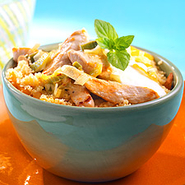 Til 4 pers.4 kyllingfileter eller 4 seifileter1 purre1 ss smør1 dl eplejuice0,7 dl sweet chilisaus1 hønsebuljongterning1 ts soyasaus2 dl yoghurt naturell1 ts salt4 dl couscous4 ½ dl eplejuice2 ss smør10 tørkede aprikoser.FremgangsmåteSkjær kyllingen/fisken i biter og snitt purren. Stek kyllingen/ fisken i smør i en stekepanne. Fres deretter purren.
 
Tilsett juice, sweet chilisaus, buljongterning, soya og kylling/ fisk . La det koke noen minutter.
 
Ta pannen av varmen og rør i halvparten av yoghurten. Smak til med salt.
 
Couscous:
 
Kok opp eplejuice og tilsett couscous. Ha på lokk, ta kjelen av platen og la couscousen svelle ca. 6 minutter.
 
Rør smør og hakkede aprikoser i couscousen.
 
Rør den opp slik at den blir luftig. Server gryta med couscous og resten av yoghurten.Fiskeform i tomat!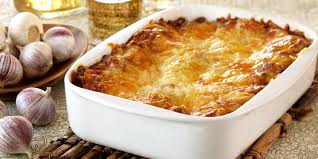 Til 4 pers.600 g torsk eller sei, frossen1 løk2 ss tomatpurè0,5 dl Eddik 5%3 ss karri3 dl matfløte1,5 dl vann 1 ts salt½ ts pepper2 dl ost, revet    FremgangsmåteLegg fisken i en smurt ildfast form eller langpanne.Rens, skyll og hakk løken og fordel over fisken.Pisk sammen resten av ingrediensene og hell det over. Strø ost på toppen.Stekes på nederste rille i ovnen på rist ved 200 grader i 50-60 minutter.Server gjerne med kokte poteter, fullkornris eller råkostsalat..Løksuppe!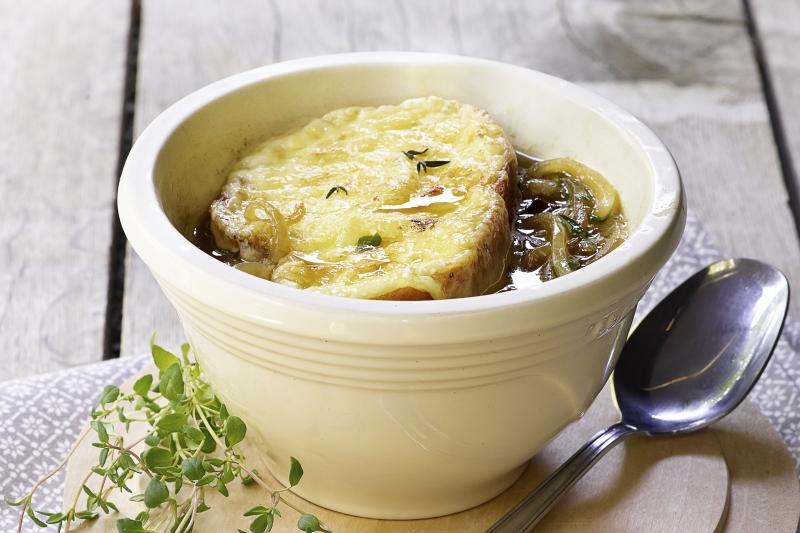 Til 4 pers.2 fedd hvitløk8 stk løk1 spiseskje timian1 spiseskje oregano1 liter klar buljong0,5 dl solsikkeoljeLitt saltLitt pepper    FremgangsmåteVarm opp oljen og tilsett renset og grovhakket løk og fi nhakket hvitløk. Stek til løken er lysebrun og myk. Tilsett timian, oregano og buljong. Kok opp og la suppen småputre i 15 minutter. Smak til med salt og pepper.Skjær loff i skiver à 2 cm (behold skorpen). Dekk skivene med revet ost og stek på bakepapir ved 180°C varmluft i ca. 10 minutter, til de er gylne og sprø. Server som «lokk» på hver porsjon..Frognerkilens eltefrie brød (5stk) 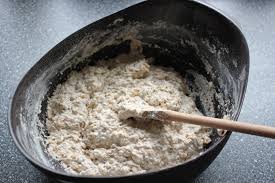 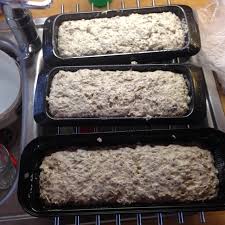 Til 5 brød:500 g havregryn1 kg grovt mel1750 g siktet hvetemel250 g frø (lin/sesam/solsikke)3 liter vann (25 grader)1 pk tørrgjær.5 ts salt    FremgangsmåteRør alt sammen og hell i silikonformer, settes til kaldheving over natten. La stå på benken ca 1 time etter dette. Stekes midt i ovnen på 210 grader i 45 minutter, husk å ha litt avstand mellom formene.Heksas syltede prinsesseløk: 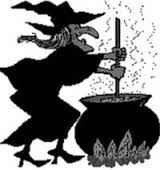 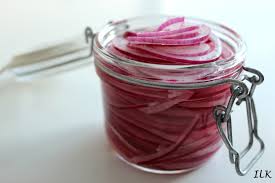 0,5 dl vann0,5 dl sukkerSaften av 1 stk lime0,5 dl hvitvinseddik1 stk rødløkSalt og pepper    FremgangsmåteFremgangsmåte:
Skrell og skjær rødløken i skiver. Legg rødløken i et sterilt syltetøyglass eller lignende. Kok opp vann, sukker, lime, hvitvinseddik, salt og pepper i en liten gryte og hell laken over rødløken. Avkjøl og oppbevar i kjøleskapet. Holdbar i ca en måned, men her må du bare sjekke underveis. Mulig den holder seg lenger også. Alt varierer hvor mye den blir tatt ut og inn av kjøleskapet og hvor flink du er til å bruke rene redskaper når du forsyner deg fra glasset.Tips:
Syltet rødløk passer ypperlig å servere til salat, fisk, kjøtt, hamburger og på brødskiven. Passer til det meste med andre ord.Velbekomme!